ПРИКАЗПо МКОУ «Рутульская СОШ № 2 им А.М. Мирзоева»от 31.08.2021 г. N 27	с. РутулОб усилении мер безопасности на пищеблокеВ соответствии со статьей 51. «Охрана здоровья обучающихся, воспитанников» Закона РФ «Об образовании», п. 24 Типового положения об общеобразовательном учрежденииПРИКАЗЫВАЮ:Прием продуктов на пищеблок осуществлять при наличии сертификатов на продукты питания.Организовать систематический административный и общественный контроль за качеством поступающего сырья и продукции . 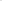 З. Категорически не допускать посторонних лиц в столовую и на пищеблок.Обязать работников пищеблока держать дверь со стороны столовой закрытой, за исключением времени разгрузки машины.Осуществлять постоянный контроль за въездными воротами на территории школы.Организовать регулярные проверки помещений столовой и пищеблока на предмет обнаружения подозрительных предметов, возможных взрывных устройств, входных дверей на предмет исправности запорных устройствКонтроль за исполнение данного приказа возложить на завхоза школы Казиева С.К.            Директор школы                                                        Давудов И.И